ΑΝΑΚΟΙΝΩΣΗ      Έχοντας υπόψη :Την με αρ. πρ. 1414/15-4-2016 απόφαση ένταξης της Πράξης «Λειτουργία Ξενώνα Φιλοξενίας Δήμου Λαμιέων», με κωδικό ΟΠΣ 5000813, στον άξονα προτεραιότητας «Προώθηση της κοινωνικής ένταξης και καταπολέμηση της φτώχειας – ΕΚΤ» του Ε.Π.  «Στερεά Ελλάδα 2014-2020». Την με αρ. πρ. 21279/20-4-2016 απόφαση του κ. Δημάρχου Λαμιέων για υλοποίηση με ίδια μέσα του υποέργου «Λειτουργία Ξενώνα Φιλοξενίας Δήμου Λαμιέων» Τις διατάξεις  του άρθρου 26 του Ν. 4024/2011.Τις υπ. αριθ., ΔΙΣΚΠΟ/Φ.18/οικ.21508/04-11-2011, ΔΙΣΚΠΟ/Φ.18/οικ.21526/04-11-2011 και ΔΙΣΚΠΟ/Φ.18/οικ.23243/23-11-2011 εγκυκλίους του Υπουργείου Διοικητικής Μεταρρύθμισης και Ηλεκτρονικής Διακυβέρνησης                Γνωστοποιούμε ότι η Διεύθυνση Σχεδιασμού, Οργάνωσης και Πληροφορικής του Δήμου Λαμιέων, την  24/05/2016 ημέρα Τετάρτη  και ώρα  10.00 π.μ. θα διεξάγει κλήρωση για την ανάδειξη των τακτικών και αναπληρωματικών μελών, που θα συγκροτήσουν την Επιτροπή Παρακολούθησης και Παραλαβής Παραδοτέων του έργου «Λειτουργία Ξενώνα Φιλοξενίας Δήμου Λαμιέων». Την κλήρωση θα διεξάγουν οι κ.κ. Τσαούσης Κων., Πολιτοπούλου Αφρ. και Συργουνιώτης Βασ. και ως τόπος διενέργειας ορίζονται τα γραφεία της ΔιεύθυνσηςΗ κλήρωση θα διενεργηθεί μεταξύ στελεχών του Δήμου των κατηγοριών ΠΕ και ΤΕ, που πληρούν τις νόμιμες προϋποθέσεις και υπηρετούν στις υπηρεσιακές μονάδες που εμπλέκονται με οποιοδήποτε τρόπο στην υλοποίηση του έργου, λαμβάνοντας υπόψη και την φύση του έργου. Η Επιτροπή θα έχει ισχύ  για το χρονικό διάστημα υλοποίησης του έργου «Λειτουργία Ξενώνα Φιλοξενίας Δήμου Λαμιέων», ήτοι από 1/12/2015 έως 30/11/2018 και το αντικείμενό της περιγράφεται στην υπό το ανωτέρω στοιχείο 2 αναφερόμενη απόφαση του κ. Δημάρχου.Οι υπάλληλοι του Δήμου που πληρούν τις ανωτέρω προϋποθέσεις είναι οι κάτωθι :Δ/ ΝΣΗ ΟΙΚΟΝΟΜΙΚΩΝ ΥΠΗΡΕΣΙΩΝΚαραπαναγιώτη ΒασιλικήΤσαγανού ΑλεξίαΓεωργαντά ΙωάνναΚατσιαγάννη ΑικατερίνηΓκαρέλης ΣπυρίδωναςΑλαφοδήμου ΕλένηΒές ΧρήστοςΧαίλης Κων/νοςΜπαλάση ΣταυρούλαΠαπαϊωάννου ΕυαγγελίαΚαροπούλου ΠαναγιώταΖιάκας ΠαναγιώτηςΔ/ΝΣΗ ΔΙΟΙΚΗΤΙΚΩΝ ΥΠΗΡΕΣΙΩΝΜπαξεβάνη ΑφροδίτηΚαναπίτσα ΧριστίναΠούλιου ΑνδρονίκηΤσούμα ΚωνσταντίναΓαλάνη ΒασιλικήΖιάκα ΒασιλικήΛιάπη ΜαρίαΖυγούρη ΠαναγιώταΔ/ΝΣΗ ΣΧΕΔΙΑΣΜΟΥ ΟΡΓΑΝΩΣΗΣ ΚΑΙ ΠΛΗΡΟΦΟΡΙΚΗΣΠουγκακιώτη ΙφιγένειαΣυράκης ΙωάννηςΔ/ΣΗ ΚΟΙΝΩΝΙΚΗΣ ΠΡΟΣΤΑΣΙΑΣ – ΠΑΙΔΕΙΑΣ ΔΙΑ ΒΙΟΥ ΜΑΘΗΣΗΣ – ΠΟΛΙΤΙΣΜΟΥ – ΑΘΛΗΤΙΣΜΟΥΒάρσου ΠαρασκευήΠατρινός ΦώτηςΛαίτσα ΒασιλικήΓώγουλου ΕυαγγελίαΘεοδοσίου ΕυανθίαΧατζηγιάνη ΓεωργίαΚορκοβέλου ΜαρίαΣουφλέρης ΝικόλαοςΗ παρούσα ανακοίνωση να τοιχοκολληθεί στον Πίνακα Ανακοινώσεων του Δήμου και να αναρτηθεί στην ιστοσελίδα του Δήμου Λαμιέων.Ο  ΔΙΕΥΘΥΝΤΗΣΚΩΝΣΤΑΝΤΙΝΟΣ ΤΣΑΟΥΣΗΣΑρχιτέκτων μηχανικός ΠΙΝΑΚΑΣ ΑΠΟΔΕΚΤΩΝΑντιδήμαρχος κ. Ρούλια Ι., με την ιδιότητά του ως Προέδρου της Οικονομικής ΕπιτροπήςΑντιδήμαρχος κ. Θ. ΑρναούτογλουΑντιδήμαρχος κα Παρ. ΑργύρηΓενικός Γραμματέας κ. Καλαμπαλίκη Δημ.Οι  Διευθυντές:Διοικητικών Υπηρεσιών κ. Τσίγα Δ., Οικονομικών Υπηρεσιών κ. Ανδρεωσάτο Α., Κοινωνικής Προστασίας κα Γατσινάρη Στ. και Σχεδιασμού κ. Τσαούση Κ., προκειμένου να λάβουν γνώση του παρόντος και να ενημερώσουν τους υπαλλήλους της μονάδας τους που θα συμμετάσχουν στην κλήρωσηΕΛΛΗΝΙΚΗ ΔΗΜΟΚΡΑΤΙΑΝΟΜΟΣ ΦΘΙΩΤΙΔΑΣΔΗΜΟΣ ΛΑΜΙΕΩΝ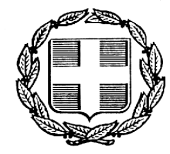 ΔΙΕΥΘΥΝΣΗ ΣΧΕΔΙΑΣΜΟΥ, ΟΡΓΑΝΩΣΗΣ & ΠΛΗΡΟΦΟΡΙΚΗΣ            ΛΑΜΙΑ  20/5/2016            ΑΡ. ΠΡΩΤ.: 26780ΠΛΗΡΟΦΟΡΙΕΣ: ΒΑΣΙΛΗΣ ΣΥΡΓΟΥΝΙΩΤΗΣΦλέμιγκ και Ερ. Σταυρού, Λαμία, τ.κ. 351 00ΠροςΌπως ο πίνακας αποδεκτώνΤηλέφωνο.: 2231351097, Τηλεομοιοτυπία: 2231351044Ηλεκτρονικό ταχυδρομείο: otalamia@otenet.grΠροςΌπως ο πίνακας αποδεκτών